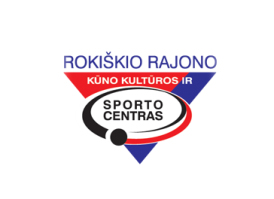                                                                DALYVAUSIME, ORGANIZUOSIME, VYKDYSIME 2019 m.        lapkričio  11 - 17 d. d.                                                                                                                    P   L   A   N   A   S  www.rokiskiosportas.lt Direktorius                                                                   Augutis Kriukelis                                                                                                                                                                                                                                                                                                                                                                                                                                                                                                                                                                                                                                                                                                                                                                                                                                                                                                                                                DATALAIKASRENGINIO     PAVADINIMASVIETAATSAKINGAS11-11Mokomoji ledo ritulio treniruotėPanevėžys G. Fitingov11-1218.30Lietuvos moksleivių krepšinio lyga U-16 vaikinai ROKIŠKIS - KUPIŠKISKKSC sp. salėG. Markevičius11-14Mokomoji ledo ritulio treniruotėPanevėžys G. Fitingov11-1414.00Rokiškio rajono miesto mokyklų 2007 m. gim.  mokinių kvadrato taurės varžybosJ. T. Vaižganto gimn.V. Savickas11-1514.00Rokiškio rajono kaimo vietovių mokyklų 2007 m. gim. mokinių kvadrato taurės varžybosJuoidupės gimn.V. Barzdonis11-1515.00Atviros Panevėžio miesto „Žemynos“ vaikų plaukimo varžybosPanevėžys K. Buinickas11-16Nacionalinė vaikų ledo ritulio lygaPanevėžys G. Fitingov11-1610.00Jėgos trikovės Lietuvos taurės varžybos„Romuvos“ padal.A. Sketerienė11-1610.00Lietuvos stalo teniso lyga.  B gr. varžybosSenieji Trakai J. Vilimas11-1611.00Lietuvos mokyklų žaidynių 2007 m. gim. mokinių zoninės kvadrato varžybosJ.T.Vaižganto gimn.V. Savickas11-1614.15Daugpilio miesto ledo ritulio čempionatas ROKIŠKIS - SASKANADaugpilisA. Deksnys11-172019 m. Lietuvos taurės varžybos pneumatiniais ginklaisAlytus G. Kublickas